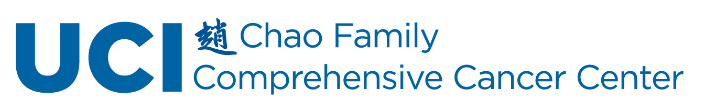 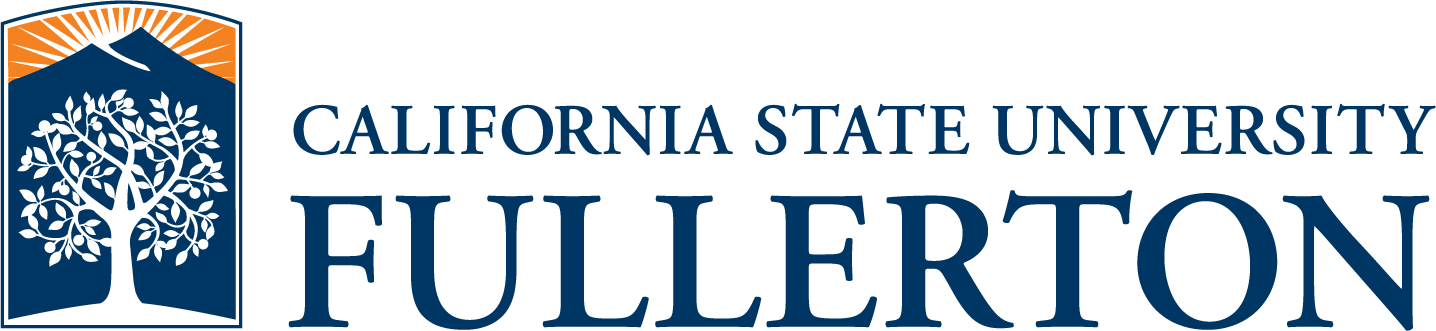 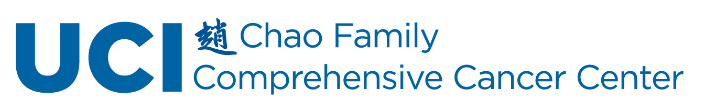 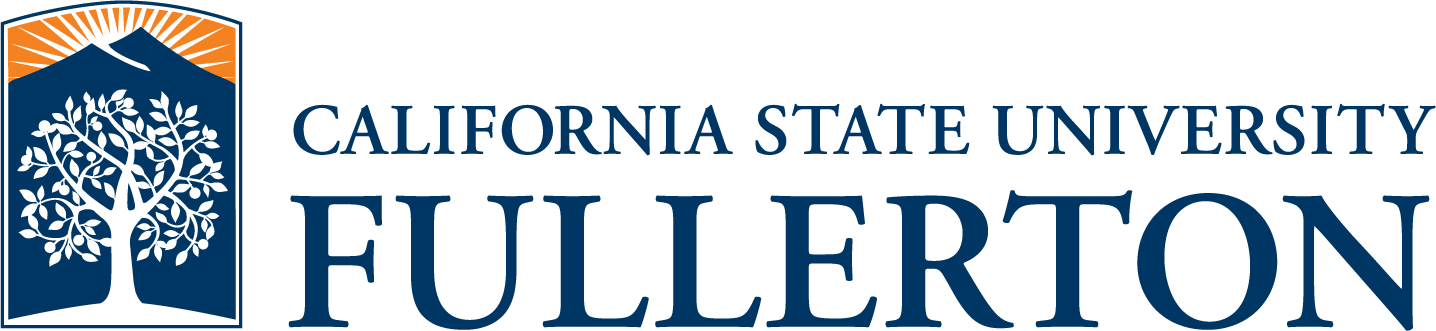 2023 CHERP PILOT PROJECT APPLICATION GUIDEDownload the application form on the program website (https://cancer.uci.edu/cherp). Submit the application as a single PDF file to cfcccadmin@hs.uci.edu by November 14, 2022 (11:59 pm PST). Required application components are outlined below. Refer to the application form for additional details. Incomplete applications will not be considered. Contact cfcccadmin@hs.uci.edu if you have any questions about these guidelines.Format Requirements. Arial font, 11 pt., minimum 0.5 inch for all margins, no appendices. CHERP Pilot Project Application Form Components Red font text in the application form is included for guidance only and can be removed from your complete application.Project DetailsProject Details Cover SheetScientific Abstract (0.75 page)Lay Audience Summary (0.25 page)Research and Mentoring Strategy (3 pages max.)D.1. Background and SignificanceD.2. Specific Aims and Research StrategyD.3. Student Recruitment and Mentoring PlanD.4. Plans for Future FundingMulti-PI Leadership and Collaboration Plan (1 page max.)Bibliography/References Cited (no page limit)Detailed Budget Tables and JustificationG.1.a. UCI Detailed Budget TableG.1.b. UCI Budget Justification (1 page max.)G.2.a. CSUF Detailed Budget TableG.2.b. CSUF Budget Justification (1 page max.)NIH-formatted Biosketches for MPIs and Key Personnel (no page limit)Letters of Support (if applicable)Collaboration Forum. One Collaboration Forum will be held annually during each pilot project application cycle. Each forum will facilitate collaborative research projects with special attention to areas of complementary cancer interests and skillsets between CSUF and UCI-CFCCC faculty. Plenary speakers and small round-table breakouts that comprise the sessions aim to promote idea generation, networking, and research brainstorming exercises. Interested pairs of faculty researchers are required to follow up with Program PIs (Tanjasiri and Tolmasky) to discuss collaborative research concepts. Please complete an interest survey (click here) to help Program PIs learn more about your research.2022 Collaboration ForumDate: September 23, 2022Time: 1:00 pm – 3:00 pmLocation: California State University, FullertonOther Key DatesApplications Due				November 14, 2022 (11:59 pm PST)Internal Advisory Committee Review		December 2022Notice of Award				January 2023Earliest Funding Start Date			February 1, 20232023 CHERP PILOT PROJECT APPLICATION1. PROJECT DETAILSProject Details Cover SheetB. Scientific Abstract (30 lines, Margins 0.5", Font: Arial 11 point)D. Research and Mentoring Strategy (3 pages max. excluding references, Margins 0.5", Font: Arial 11 point)Provide a full description of the project.D.1. Background and SignificanceD.2. Specific Aims and Research StrategyD.3. Student Recruitment and Mentoring PlanApplicants are encouraged to recruit under-represented students. Priority will be given to applicants who recruit students from the Cancer Research Education Program (CREP).D.4. Plans for Future FundingDescribe how this pilot project will lead to an extramural grant application.E. Multiple PI Leadership and Collaboration Plan (1 page max., Margins 0.5", Font: Arial 11 point)Describe how the MPIs will coordinate and manage the research and student mentoring plans.Roles/areas of responsibility of the PIsFiscal and management coordinationProcess for making decisions on scientific direction and allocation of resourcesData sharing and communication among investigatorsPublication and intellectual property (if needed) policiesProcedures for resolving conflictsChange in PIF. Bibliography/References Cited (no page limit)G. Detailed Budget and Budget JustificationG.1.b. UCI Budget Justification (1 page max.)G.2.b. CSUF Budget Justification (max. 1 page)2. NIH-FORMATTED BIOSKETCHESAppend biosketches for MPIs and each key person.3. LETTERS OF SUPPORT (if applicable)Append Letters of Support, if applicable.Project TitleProject TitleBudget Period (mm-dd-yy to mm-dd-yy)Total Costs Requested(Max: $100,000 - direct costs only)02-01-2023 to 01-31-2024KEY PERSONNELPlease attach a current NIH Biosketch for each key person. Add rows to this table as needed.KEY PERSONNELPlease attach a current NIH Biosketch for each key person. Add rows to this table as needed.KEY PERSONNELPlease attach a current NIH Biosketch for each key person. Add rows to this table as needed.KEY PERSONNELPlease attach a current NIH Biosketch for each key person. Add rows to this table as needed.KEY PERSONNELPlease attach a current NIH Biosketch for each key person. Add rows to this table as needed.Name (First Last, Degree)Professional TitleDepartmentRole on ProjectInstitution(CSUF or UCI)Contact PICSUFContact PIUCIREGULATORY APPROVALSIf exempt, please include records of exemption.Y/NProtocol NumberApproval Date (indicate if pending)This study involves human subjects or samples subject to IRB approvalThis study involves vertebrate animals subject to IACUC approvalThis study involves biohazardous materials subject to IBC approvalFOCUS AREA(S) ADDRESSED IN PROPOSALPlease indicate the target area(s) for which the proposal is being submittedFOCUS AREA(S) ADDRESSED IN PROPOSALPlease indicate the target area(s) for which the proposal is being submittedSelect all that applyAddresses a cancer health disparity Addresses a cancer health disparity At least one under-represented student recruited, or planned to be recruited, from the Cancer Research Education Program (CREP)At least one under-represented student recruited, or planned to be recruited, from the Cancer Research Education Program (CREP)Leverages CFCCC Shared Resources.Leverages CFCCC Shared Resources.Addresses any of these CHERP priority areas Cancer risk factor reduction (e.g., tobacco, obesity) Cancer screening Cancer epidemiology (incl. epigenetics) Cancer survivorship Cancer mechanisms and treatment Cancer risk factor reduction (e.g., tobacco, obesity) Cancer screening Cancer epidemiology (incl. epigenetics) Cancer survivorship Cancer mechanisms and treatmentProvide a succinct and accurate description of the proposed work. The abstract should be able to stand on its own (separate from the application). It should be informative to other persons working in the same or related fields and understandable to a scientifically literate reader. Avoid both descriptions of past accomplishments and the use of the first person. Please be concise.C. Lay Audience Summary (3-4 sentences, Margins 0.5", Font: Arial 11 point)Use non-technical language. Provide a clear overview of the research project in a way that can be easily understood by the general public. The lay summary should allow the public to understand the research and its value, impact, and applications to public health. If the application is funded, the summary and scientific abstract will become public information and will be shared with donors, the general public, and the media.Applicants may request up to $100,000 in direct costs ($50,000 per institution)Projects are limited to one year of support.Large equipment (e.g., >$5K) requires justification and approvalG.1.a. UCI Detailed BudgetApplicants may request up to $100,000 in direct costs ($50,000 per institution)Projects are limited to one year of support.Large equipment (e.g., >$5K) requires justification and approvalG.1.a. UCI Detailed BudgetApplicants may request up to $100,000 in direct costs ($50,000 per institution)Projects are limited to one year of support.Large equipment (e.g., >$5K) requires justification and approvalG.1.a. UCI Detailed BudgetApplicants may request up to $100,000 in direct costs ($50,000 per institution)Projects are limited to one year of support.Large equipment (e.g., >$5K) requires justification and approvalG.1.a. UCI Detailed BudgetApplicants may request up to $100,000 in direct costs ($50,000 per institution)Projects are limited to one year of support.Large equipment (e.g., >$5K) requires justification and approvalG.1.a. UCI Detailed BudgetApplicants may request up to $100,000 in direct costs ($50,000 per institution)Projects are limited to one year of support.Large equipment (e.g., >$5K) requires justification and approvalG.1.a. UCI Detailed BudgetApplicants may request up to $100,000 in direct costs ($50,000 per institution)Projects are limited to one year of support.Large equipment (e.g., >$5K) requires justification and approvalG.1.a. UCI Detailed BudgetPERSONNELINST.DOLLAR AMOUNT REQUESTEDDOLLAR AMOUNT REQUESTEDDOLLAR AMOUNT REQUESTEDROLE ON CalendarBASESALARYFRINGETOTALSNAME PROJECTMonthsSALARYREQUESTEDBENEFITS000000PERSONNEL SUBTOTAL0 EQUIPMENT0SUPPLIES0STIPENDS0DOMESTIC TRAVEL0OTHER EXPENSES0TOTAL COSTS$0 G.2.a. CSUF Detailed BudgetG.2.a. CSUF Detailed BudgetG.2.a. CSUF Detailed BudgetG.2.a. CSUF Detailed BudgetG.2.a. CSUF Detailed BudgetG.2.a. CSUF Detailed BudgetG.2.a. CSUF Detailed BudgetPERSONNELINST.DOLLAR AMOUNT REQUESTEDDOLLAR AMOUNT REQUESTEDDOLLAR AMOUNT REQUESTEDROLE ON CalendarBASESALARYFRINGETOTALSNAME PROJECTMonthsSALARYREQUESTEDBENEFITS000000PERSONNEL SUBTOTAL0 EQUIPMENT0SUPPLIES0STIPENDS0DOMESTIC TRAVEL0OTHER EXPENSES0TOTAL COSTS$0 